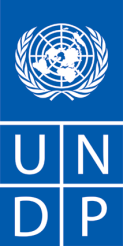 INDIVIDUAL CONSULTANT PROCUREMENT NOTICEDate: 11/06/2019Country: 			TajikistanDescription of Assignment:	 International Consultant to develop UNDAF Annual report 2018Unit name: 			UN RCOPeriod of assignment/services: 10 days during the period August - September 2019 (10 working days home based)Type of Contract: 		IC (Individual Consultant)Deadline for application:	1 July 2019 Duty station:	 Dushanbe, Tajikistan	Application procedures:Interested candidates are strongly encouraged to apply online via website www.jobs.undp.org: -	In order to be considered in the long list of applicants please go to the Registration link, register your account and upload P11 Form or CV. (If you already have a registered account, please use your login and password for further applying)-	Filled Form should be uploaded in your account. -	Further, in the list of announced vacancies click on apply link beside the Vacancy post. You will be receiving a confirmation e-mail in short period to the address indicated in your account.-	Additional documents should be sent to e-mail address ic.tj@undp.org , for proper evaluation:   •	Proposal:-	stating your interest and qualifications for the advertised position-	provide a brief methodology on how they will approach and conduct the work•	Financial proposal•	P11 form/or Personal CV including past experience in similar projects and at least 3 referencesPlease, note that incomplete applications will not be further considered. Please, make sure you have provided all requested materials. Candidates should submit the above-mentioned materials by 01 July 2019 via e-mail to ic.tj@undp.org. Title of assignment should be written in the subject line of the email.Any request for clarification must be sent in writing, or by standard electronic communication to the address or e-mail: ic.tj@undp.org BACKGROUNDBased on the United Nations Development Assistance Framework for Tajikistan as a strategic programme framework for the period 2016-2020, the United Nations system supports the Government in addressing the national priorities outlined in the National Development Strategy 2030 and aligned with the Agenda 2030.  There are six UNDAF Outcomes: 1) Good Governance, Rule of Law and Human Rights, 2) Sustainable and equitable economic development, 3) Social development 4) Nutrition and Food Security 5) Inclusion and Empowerment of vulnerable groups and 6) Resilience and environmental sustainability. To facilitate UNDAF implementation 8 Result Groups (RGs) were established. RGs are Chaired and Co-Chaired by UN agencies and Government ministries and agencies for ensuring coordination and accountability under the UNDAF framework. UN Inter-Agency UNDAF Coordination and M&E Working Group was established to ensure alignment and consistency in planning, reporting and monitoring of the UNDAF Results Groups as well as guidance under the overall leadership of the UNCT. It also supports the work of the Joint UN/Government Steering Committee (JSC) in ensuring timely preparation of UNDAF Joint Work Plans and Annual reports. In mid of 2018, UNCT together with the Government initiated a rapid UNDAF mid-term review to assess progress in the implementation of UNDAF, relevance to current national context and global commitments of the country, effectiveness of UNDAF management arrangements and status of UNDAF budget. The review examined results achieved so far, examined challenges and opportunities and recommended way forward, including on strengthening the UNDAF Results Groups, its M&E framework, and results reporting with least transaction cost.  Year 2018 was the 3rd year which is the midpoint of UNDAF implementation and with its closure UNDAF Result Groups need to produce Annual progress report against the expected outcomes, outputs and indicators. The Report will focus on the extent to which planned outputs have been achieved, and their contribution to UNDAF outcomes. It will provide compelling stories about the tangible changes in the lives of people in Tajikistan as a result of UN development cooperation. . Driven by evidence, UN interventions results need to be substantiated by progress in indicators made cumulatively from the beginning of UNDAF 2016 until 2018.  It would require tracking the progress of indicators in UNDAF RRF. Special emphasis will be placed on illustrating UN Agencies added value and specific contribution to the success of set targets and results achieved within 3 years of UNDAF implementation (2016-2018), including the collaboration and partnership with line ministries and agencies, donors, civil society and beneficiaries. The results should reflect Outcome level interventions, both completed and/or ongoing towards successful and effective completion of UNDAF.  UNDAF Reporting Consultant will streamline and collate the inputs and produce the brief annual progress report while RCO and all UNDAF Result Groups will provide their contributions/inputs to the formulation of the report.UNDAF Reporting Consultant will facilitate and formulate UNDAF 2018 annual report, on the basis of report inputs provided by UN staff, working in results groups for each outcome. DUTIES AND RESPONSIBILITIESThe Individual Reporting Consultant (IC) will work under the direct supervision of and report to UNDAF Coordination and M&E Group Chair and Resident Coordinator Office.  The Individual Consultant will be responsible to:Develop a simplified format of annual report with innovative approach to data performance for UNCT approval;Develop and present an approach/methodology to preparation of the report based on the desk review of UN Tajikistan documents/reports 2016-2018 and to ensure sufficient input with factual information and data from the participating agencies. Ensure preparation of brief report including human/success stories, including photos and pictures, in close collaboration with RCO, UN Communication Group, and based on the Result Groups inputs on major results achieved under each outcome by 2018 in alignment with national priorities and SDG Agenda;Streamline and collate inputs, by integrating all comments from UNDAF Result Groups into a final report in line with the agreed reporting format (with the infographics, charts and visuals on budget, resource mobilization, communication/advocacy, lessons learned and way forward) adhering corporate report structure and branding standards for language, format and presentation. This report should enable UNCT and the Government to jointly review the progress of UNDAF implementation in 2018; The consultant will develop ideas for graphics and charts that creatively convey key messages/data in the report, as well as write captions for the photos in the publication (the graphic designer support is optional)Produce a short (8-page narrative part) final report with the executive summary, foreword as well as visually memorable and appealing result-oriented summary/highlights that will be presented at the Joint Steering Committee in June 2019; A report structure is given in annex 1.  The consultant will also proof read the texts as they are laid out by the designer.For detailed information, please refer to Annex 1‐ Terms of Reference.REPORTING AND PAYMENT The Expert will be submitting the final report with the outline and format agreed and approved by UNCT/UNDAF Coordination and M&E Group. Upon completion of the assignment, the expert will submit final report for the whole assignment approved by UNCT which will serve as a justification for the final payment.The regular online consultations and timely information sharing is expected throughout the assignment with the UN RCO, UNDAF Coordination and M&E Chair and UNDAF Result Groups.REQUIREMENTS FOR SKILLS AND EXPERIENCEEducationMaster’s degree in Economics, Social Science, Public and/or Business Administration, Management and other related fields;Experience At least 5 years of proven experience in writing analytical, annual, multi-donor reports is required; Knowledge on the global development agenda, including the Sustainable Development Goals, as well as on the national development priorities, contexts and needs of Tajikistan; Knowledge of Human rights-based approach to Programming, LNOB principle, Gender, Participatory process and RBMUnderstanding of the principles of the UN activities and UNDAF (welcomed)Experience in UNDAF reporting including gender responsive reporting; Good computer skills and ability to work with graphs, charts etc.Experience in preparation of annual, multi-donor reports with UN Agencies, Donors and International Organizations;Language •	Fluent in English language. Knowledge of Russian is an asset.  KEY COMPETENCIESPractical Competencies:Strong analytical, report writing skills with demonstrated ability to think strategicallyAbility to focus on impact and results for the client, promoting and demonstrating an ethic of client serviceSound judgement, strategic thinking and the ability to manage competing prioritiesExperience in writing for print mediaAbility to synthesize information in an easily understandable written wayAbility to write clearly and convincingly, adapting style and content to a diverse audienceDemonstrated ability to produce high quality outputs and in a timely fashionExcellent organizational skills and ability to work independentlyAbility to work in a multi-cultural environmentAble to plan and manage the overall work of the Report Functional Competencies:Professionalism; Communication; Teamwork; Task Management & Leadership; Corporate Competencies:Demonstrates integrity by modelling the UN’s values and ethical standards; Promotes the vision, mission, and strategic goals of UNDP; Displays cultural, gender, religion, race, nationality and age sensitivity and adaptability; Treats all people fairly without favoritism;Fulfils all obligations to gender sensitivity and zero tolerance for sexual harassment. DOCUMENTS TO BE INCLUDED WHEN SUBMITTING THE PROPOSALSInterested individual consultants must submit the following documents/information to demonstrate their Qualifications:Proposal:Explaining why they are the most suitable for the workProvide a brief methodology on how they will approach and conduct the workFinancial proposal P11 form/Personal CV including past experience in similar projects and at least 3 referencesFINANCIAL PROPOSALThe financial proposal shall specify a total lump sum amount, and payment terms around specific and measurable (qualitative and quantitative) deliverables (i.e. whether payments fall in installments or upon completion of the entire contract). Payments are based upon output, i.e. upon delivery of the services specified in the TOR. The Financial proposal must indicate the Professional fee only, which is required for execution of tasks. At any time upon the submission of the proposal, no price variation due to escalation, inflation, fluctuation in exchange rates, or any other market factors shall be accepted by UNDP after it has received the proposal.Regardless of purpose of travel, the prevailing price for an economy class tickets serving the most direct routes to be travelled shall apply for all ICs. In general, UNDP should not accept travel costs exceeding those of a full-fare economy class ticket.  Individual Contractors wishing to upgrade their travel to business or first class shall do so at their own expense. ICs may allocate living allowances for them when an assignment requires travel and include such allowances in their financial proposals.  Such living allowances may be lower or equal to UN DSA rates, but under no circumstance should they be higher than UN DSA rates. (UN DSA rate for Dushanbe - 170 USD, for Regional Centers – 90 USD and elsewhere - 51 USD).TRAVELAll envisaged travel costs must be included in the financial proposal. This includes all travel to join duty station/repatriation travel.  In general, UNDP should not accept travel costs exceeding those of an economy class ticket. Should the IC wish to travel on a higher class he/she should do so using their own resources.In the case of unforeseeable travel, payment of travel costs including tickets, lodging and terminal expenses should be agreed upon, between the respective business unit and Individual Consultant, prior to travel and will be reimbursed.EVALUATIONIndividual consultants will be evaluated based on a cumulative analysis methodology. The award of the Contract shall be made to the individual consultant whose offer has been evaluated and determined as:a) responsive/compliant/acceptable, andb) Having received the highest score out of a weighted set of technical and financial criteria.* Technical Criteria weight – 70%;* Financial Criteria weight – 30%;Only candidates obtaining a minimum of 49 points in Technical Criteria evaluation will be considered for the Financial Evaluation.ANNEXESANNEX 1 – TERMS OF REFERENCES (TOR)ANNEX 2 – REPORTING TEMPLATE ANNEX 3 - FINANCIAL PROPOSAL FORMANNEX 4 – INDIVIDUAL CONSULTANT GENERAL TERMS AND CONDITIONSANNEX 5 – SAMPLE INDIVIDUAL CONTRACTSince UNDP currently has a majority of male employees, we strongly encourage qualified female applicants for this position.  UNDP seeks to ensure that male, female employees are given equal career opportunities, and that staff members are able to keep an appropriate balance between work and private life.ANNEX ITerms of ReferenceUNDAF Reporting International ConsultantTitle of position:   		UNDAF Reporting Consultant Contract type: 		Individual contractPost type:			InternationalPeriod: 			10 days during August - September 2019BackgroundBased on the United Nations Development Assistance Framework for Tajikistan as a strategic programme framework for the period 2016-2020, the United Nations system supports the Government in addressing the national priorities outlined in the National Development Strategy 2030 and aligned with the Agenda 2030.  There are six UNDAF Outcomes: 1) Good Governance, Rule of Law and Human Rights, 2) Sustainable and equitable economic development, 3) Social development 4) Nutrition and Food Security 5) Inclusion and Empowerment of vulnerable groups and 6) Resilience and environmental sustainability. To facilitate UNDAF implementation 8 Result Groups (RGs) were established. RGs are Chaired and Co-Chaired by UN agencies and Government ministries and agencies for ensuring coordination and accountability under the UNDAF framework. UN Inter-Agency UNDAF Coordination and M&E Working Group was established to ensure alignment and consistency in planning, reporting and monitoring of the UNDAF Results Groups as well as guidance under the overall leadership of the UNCT. It also supports the work of the Joint UN/Government Steering Committee (JSC) in ensuring timely preparation of UNDAF Joint Work Plans and Annual reports. In mid of 2018, UNCT together with the Government initiated a rapid UNDAF mid-term review to assess progress in the implementation of UNDAF, relevance to current national context and global commitments of the country, effectiveness of UNDAF management arrangements and status of UNDAF budget. The review examined results achieved so far, examined challenges and opportunities and recommended way forward, including on strengthening the UNDAF Results Groups, its M&E framework, and results reporting with least transaction cost.  Year 2018 was the 3rd year which is the midpoint of UNDAF implementation and with its closure UNDAF Result Groups need to produce Annual progress report against the expected outcomes, outputs and indicators. The Report will focus on the extent to which planned outputs have been achieved, and their contribution to UNDAF outcomes. It will provide compelling stories about the tangible changes in the lives of people in Tajikistan as a result of UN development cooperation. . Driven by evidence, UN interventions results need to be substantiated by progress in indicators made cumulatively from the beginning of UNDAF 2016 until 2018.  It would require tracking the progress of indicators in UNDAF RRF. Special emphasis will be placed on illustrating UN Agencies added value and specific contribution to the success of set targets and results achieved within 3 years of UNDAF implementation (2016-2018), including the collaboration and partnership with line ministries and agencies, donors, civil society and beneficiaries. The results should reflect Outcome level interventions, both completed and/or ongoing towards successful and effective completion of UNDAF.  UNDAF Reporting Consultant will streamline and collate the inputs and produce the brief annual progress report while RCO and all UNDAF Result Groups will provide their contributions/inputs to the formulation of the report.UNDAF Reporting Consultant will facilitate and formulate UNDAF 2018 annual report, on the basis of report inputs provided by UN staff, working in results groups for each outcome. Scope of workThe Individual Reporting Consultant (IC) will work under the direct supervision of and report to UNDAF Coordination and M&E Group Chair and Resident Coordinator Office.  The Individual Consultant will be responsible to:Develop a simplified format of annual report with innovative approach to data performance for UNCT approval;Develop and present an approach/methodology to preparation of the report based on the desk review of UN Tajikistan documents/reports 2016-2018 and to ensure sufficient input with factual information and data from the participating agencies. Ensure preparation of brief report including human/success stories, including photos and pictures, in close collaboration with RCO, UN Communication Group, and based on the Result Groups inputs on major results achieved under each outcome by 2018 in alignment with national priorities and SDG Agenda;Streamline and collate inputs, by integrating all comments from UNDAF Result Groups into a final report in line with the agreed reporting format (with the infographics, charts and visuals on budget, resource mobilization, communication/advocacy, lessons learned and way forward) adhering corporate report structure and branding standards for language, format and presentation. This report should enable UNCT and the Government to jointly review the progress of UNDAF implementation in 2018; The consultant will develop ideas for graphics and charts that creatively convey key messages/data in the report, as well as write captions for the photos in the publication (the graphic designer support is optional)Produce a short (8-page narrative part) final report with the executive summary, foreword as well as visually memorable and appealing result-oriented summary/highlights that will be presented at the Joint Steering Committee in June 2019; A report structure is given in annex 1.  The consultant will also proof read the texts as they are laid out by the designer.Expected resultsThe number of days presented in above table is the ‘estimated number of working days to be invested’ for development of the deliverable and hence is indicative. The payment to the IC will be effected on the basis of the respective deliverable, irrespective of actual number of days invested by the IC for development of that deliverable.Methodology and activity frameworkA consultant will work closely with the RCO, UN Communication Team and UNDAF Coordination and M&E Group. She/he will collate relevant inputs and ensure all comments received from UN Agencies, Result Groups and specific groups of UNCT are reflected on and/or integrated. The consultant will structure all inputs based on the template in annex 1, design the report and share a draft with RCO to get additional comments/recommendations. The Results Report will be presented and discussed at the Joint Steering Committee. EducationMaster’s degree in Economics, Social Science, Public and/or Business Administration, Management and other related fields;Experience At least 5 years of proven experience in writing analytical, annual, multi-donor reports is required; Knowledge on the global development agenda, including the Sustainable Development Goals, as well as on the national development priorities, contexts and needs of Tajikistan; Knowledge of Human rights-based approach to Programming, LNOB principle, Gender, Participatory process and RBMUnderstanding of the principles of the UN activities and UNDAF (welcomed)Experience in UNDAF reporting including gender responsive reporting; Good computer skills and ability to work with graphs, charts etc.Experience in preparation of annual, multi-donor reports with UN Agencies, Donors and International Organizations.Language •	Fluent in English language. Knowledge of Russian is an asset.  KEY COMPETENCIESPractical Competencies:Strong analytical, report writing skills with demonstrated ability to think strategicallyAbility to focus on impact and results for the client, promoting and demonstrating an ethic of client serviceSound judgement, strategic thinking and the ability to manage competing prioritiesExperience in writing for print mediaAbility to synthesize information in an easily understandable written wayAbility to write clearly and convincingly, adapting style and content to a diverse audienceDemonstrated ability to produce high quality outputs and in a timely fashionExcellent organizational skills and ability to work independentlyAbility to work in a multi-cultural environmentAble to plan and manage the overall work of the Report Functional Competencies:Professionalism; Communication; Teamwork; Task Management & Leadership; Corporate Competencies:Demonstrates integrity by modelling the UN’s values and ethical standards; Promotes the vision, mission, and strategic goals of UNDP; Displays cultural, gender, religion, race, nationality and age sensitivity and adaptability; Treats all people fairly without favoritism;Fulfils all obligations to gender sensitivity and zero tolerance for sexual harassment. ANNEX II UNDAF Annual Results Report (Template)Foreword (half a page)It is normally written by the Resident Coordinator but could also be developed jointly by the Resident Coordinator and a high-level Government counterpart, illustrating highlights of collaboration and thanking partners so relevant draft should be provided by the consultant to be edited by the RC.Executive summary (1-page max)Highlighting key information from all sections below.Key Development Trends (1 page per overall context)Building on the inputs from the results groups and regular country scans, this section highlights changes in social, economic and political conditions that could impact the implementation of the One Programme, including key development indicators. Results by Outcomes (1 page per Outcome)This section should reflect key results by UNDAF Outcome, highlighting the collective progress of the UN development system towards successful achievement of set targets and priorities, addressing national development priorities and Sustainable Development Agenda. It also provides highlights of concrete outputs, including through the implementation joint work plans. The influence of outputs delivery in achieving national targets should be highlighted. This section should feature human contribution stories, with particular attention to the value added of inter-agency, multi-sectorial collaboration and partnerships. Selection criteria was defined and stories compliant with that criteria need to be featured in the report (selection criteria: more than 2 agencies involved, contribution to SDGs, cases that highlight synergies of work between different agencies). Financial Overview (expenditure)Contains the Common Budgetary Framework, including information on estimated expenditures, ideally and when feasible, aggregated by Pillar, Outcome and Agency. This section could highlight information on top donors, including government contributions, if applicable. It could also include reporting on the One Fund. A simple chart based on figures from Annex One could be included here, showing Planned Budget and actual Expenditures at the Outcome-level, as well as a breakdown by Agency. Key Lessons Learned and Way Forward (1)Taking into consideration the primary audience of the report identified, this section highlights challenges, risks and assumptions, bottlenecks in implementation and lessons learned - and how these will be addressed in the subsequent year. This section would typically build on inputs from results groups. The report should feature one single section on challenges and lessons learned.  Progress of UNDAF by Outcome indicatorsThe consultant will reflect the information on progress in Outcome level target indicators and summarize the results by 2018 ANNEX IIIFINANCIAL PROPOSAL FORMBreakdown of costs supporting the all-inclusive financial proposalHaving examined the Solicitation Documents, I, the undersigned, offer to provide all the services in the TOR for the sum of ______________________This is a lump sum offer covering all associated costs for the required service (fee, meal, accommodation, travel, etc.).Breakdown of cost by components (in US dollars)* Transportation to project sites and for official trips are covered by the project. DSA is payable on actual number of days spent in the field. B. Breakdown of Cost by Deliverables**Basis for payment tranchesANNEX IVINDIVIDUAL CONSULTANT GENERAL TERMS AND CONDITIONSGENERAL CONDITIONS OF CONTRACTFOR THE SERVICES OF INDIVIDUAL CONTRACTORS1. LEGAL STATUS: The Individual contractor shall have the legal status of an independent contractor vis-à-vis the United Nations Development Programme (UNDP), and shall not be regarded, for any purposes, as being either a “staff member” of UNDP, under the UN’ Staff Regulations and Rules, or an “official” of UNDP, for purposes of the Convention on the Privileges and Immunities of the United Nations, adopted by the General Assembly of the United Nations on 13 February 1946. Accordingly, nothing within or relating to the Contract shall establish the relationship of employer and employee, or of principal and agent, between UNDP and the Individual contractor. The officials, representatives, employees or subcontractors of UNDP and of the Individual contractor, if any, shall not be considered in any respect as being the employees or agents of the other, and UNDP and the Individual contractor shall be solely responsible for all claims arising out of or relating to its engagement of such persons or entities.2. STANDARDS OF CONDUCT: In General: The Individual contractor shall neither seek nor accept instructions from any authority external to UNDP in connection with the performance of its obligations under the Contract. Should any authority external to UNDP seek to impose any instructions on the Contract regarding the Individual contractor’s performance under the Contract, the Individual contractor shall promptly notify UNDP and shall provide all reasonable assistance required by UNDP. The Individual contractor shall not take any action in respect of its performance of the Contract or otherwise related to its obligations under the Contract that may adversely affect the interests of UNDP, and the Individual contractor shall perform its obligations under the Contract with the fullest regard to the interests of UNDP. The Individual contractor warrants that it has not and shall not offer any direct or indirect benefit arising from or related to the performance of the Contract or the award thereof to any representative, official, employee or other agent of UNDP. The Individual contractor shall comply with all laws, ordinances, rules and regulations bearing upon the performance of its obligations under the Contract. In the performance of the Contract the Individual contractor shall comply with the standards of conduct set in the Secretary General’s Bulletin ST/SGB/2002/9 of 18 June 2002, entitled “Regulations Governing the Status, Basic Rights and Duties of Officials other than Secretariat Officials, and Expert on Mission”. The individual contractor must comply with all Security Directives issued by UNDP. Failure to comply with such security directives is grounds for termination of the Contract for cause.  Prohibition of Sexual Exploitation and Abuse: In the performance of the Contract, the Individual contractor shall comply with the standards of conduct set forth in the Secretary-General’s bulletin ST/SGB/2003/13 of 9 October 2003, concerning “Special measures for protection from sexual exploitation and sexual abuse”. In particular, the Individual contractor shall not engage in any conduct that would constitute sexual exploitation or sexual abuse, as defined in that bulletin. The Individual contractor acknowledges and agrees that any breach of any of the provisions hereof shall constitute a breach of an essential term of the Contract, and, in addition to any other legal rights or remedies available to any person, shall give rise to grounds for termination of the Contract. In addition, nothing herein shall limit the right of UNDP to refer any alleged breach of the foregoing standards of conduct to the relevant national authorities for appropriate legal action.3. TITLE RIGHTS, COPYRIGHTS, PATENTS AND OTHER PROPRIETARY RIGHTS:  Title to any equipment and supplies that may be furnished by UNDP to the Individual contractor for the performance of any obligations under the Contract shall rest with UNDP, and any such equipment shall be returned to UNDP at the conclusion of the Contract or when no longer needed by the Individual contractor. Such equipment, when returned to UNDP, shall be in the same condition as when delivered to the Individual contractor, subject to normal wear and tear, and the Individual contractor shall be liable to compensate UNDP for any damage or degradation of the equipment that is beyond normal wear and tear. UNDP shall be entitled to all intellectual property and other proprietary rights, including, but not limited to, patents, copyrights and trademarks, with regard to products, processes, inventions, ideas, know-how or documents and other materials which the Individual contractor has developed for UNDP under the Contract and which bear a direct relation to or are produced or prepared or collected in consequence of, or during the course of, the performance of the Contract, and the Individual contractor acknowledges and agrees that such products, documents and other materials constitute works made for hire for UNDP. However, to the extent that any such intellectual property or other proprietary rights consist of any intellectual property or other proprietary rights of the Individual contractor: (a) that pre-existed the performance by the Individual contractor of its obligations under the Contract, or (b) that the Individual contractor may develop or acquire, or may have developed or acquired, independently of the performance of its obligations under the Contract, UNDP does not and shall not claim any ownership interest thereto, and the Individual contractor grants to UNDP a perpetual license to use such intellectual property or other proprietary right solely for the purposes of and in accordance with the requirements of the Contract. At the request of UNDP, the Individual contractor shall take all necessary steps, execute all necessary documents and generally assist in securing such proprietary rights and transferring or licensing them to UNDP in compliance with the requirements of the applicable law and of the Contract. Subject to the foregoing provisions, all maps, drawings, photographs, mosaics, plans, reports, estimates, recommendations, documents and all other data compiled by or received by the Individual contractor under the Contract shall be the property of UNDP, shall be made available for use or inspection by UNDP at reasonable times and in reasonable places, shall be treated as confidential and shall be delivered only to UNDP authorized officials on completion of work under the Contract4. CONFIDENTIAL NATURE OF DOCUMENTS AND INFORMATION:Information and data that are considered proprietary by either UNDP or the Individual contractor or that are delivered or disclosed by one of them (“Discloser”) to the other (“Recipient”) during the course of performance of the Contract, and that are designated as confidential (“Information”), shall be held in confidence and shall be handled as follows. The Recipient of such Information shall use the same care and discretion to avoid disclosure, publication or dissemination of the Discloser’s Information as it uses with its own similar information that it does not wish to disclose, publish or disseminate, and the Recipient may otherwise use the Discloser’s Information solely for the purpose for which it was disclosed. The Recipient may disclose confidential Information to any other party with the Discloser’s prior written consent, as well as to the Recipient’s employees, officials, representatives and agents who have a need to know such confidential Information solely for purposes of performing obligations under the Contract. Subject to and without any waiver of the privileges and immunities of UNDP, the Individual contractor may disclose Information to the extent required by law, provided that the Individual contractor will give UNDP sufficient prior notice of a request for the disclosure of Information in order to allow UNDP to have a reasonable opportunity to take protective measures or such other action as may be appropriate before any such disclosure is made. UNDP may disclose Information to the extent as required pursuant to the Charter of the United Nations, resolutions or regulations of the General Assembly or its other governing bodies, or rules promulgated by the Secretary-General. The Recipient shall not be precluded from disclosing Information that is obtained by the Recipient from a third party without restriction, is disclosed by the Discloser to a third party without any obligation of confidentiality, is previously known by the Recipient, or at any time is developed by the Recipient completely independently of any disclosures hereunder. These obligations and restrictions of confidentiality shall be effective during the term of the Contract, including any extension thereof, and, unless otherwise provided in the Contract, shall remain effective following any termination of the Contract. 5. TRAVEL, MEDICAL CLEARANCE AND SERVICE INCURRED DEATH, INJURY OR ILLNESS:  If the Individual contractor is required by UNDP to travel beyond commuting distance from the Individual contractor’s usual place of residence, and upon prior written agreement, such travel shall be at the expense of UNDP . Such travel shall be at economy care when by air. UNDP may require the Individual contractor to submit a Statement of Good Health from a recognized physician prior to commencement of work in any offices or premises of UNDP or before engaging in any travel required by UNDP or connected with the performance of the Contract. The Individual contractor shall provide such a Statement of Good Health as soon as practicable following such request, and prior to engaging in any such travel, and the Individual contractor warrants the accuracy of any such Statement, including, but not limited to, confirmation that the Individual contractor has been fully informed regarding the requirements for inoculations for the country or countries to which travel may be authorized. In the event of the death, injury or illness of the Individual contractor which is attributable to the performance of services on behalf of UNDP under the terms of the Contract while the Individual contractor is traveling at UNDP expense or is performing any services under the Contract in any offices or premises of UNDP, the Individual contractor or the Individual contractor’s dependents, as appropriate, shall be entitled to compensation equivalent to that provided under the UNDP insurance policy, available upon request. 6. PROHIBITION ON ASSIGNMENT; MODIFICATIONS: The Individual contractor may not assign, delegate, transfer, pledge or make any other disposition of the Contract, of any part thereof, or of any of the rights, claims or obligations under the Contract except with the prior written authorization of UNDP, and any attempt to do so shall be null and void. The terms or conditions of any supplemental undertakings, licenses or other forms of Contract concerning any goods or services to be provided under the Contract shall not be valid and enforceable against UNDP nor in any way shall constitute a Contract by UNDP thereto, unless any such undertakings, licenses or other forms of Contract are the subject of a valid written undertaking by UNDP. No modification or change in the Contract shall be valid and enforceable against UNDP unless provided by means of a valid written amendment to the Contract signed by the Individual contractor and an authorized official or appropriate contracting authority of UNDP.7. SUBCONTRACTORS: In the event that the Individual contractor requires the services of subcontractors to perform any obligations under the Contract, the Individual contractor shall obtain the prior written approval of UNDP for any such subcontractors. UNDP may, in its sole discretion, reject any proposed subcontractor or require such subcontractor’s removal without having to give any justification therefore, and such rejection shall not entitle the Individual contractor to claim any delays in the performance, or to assert any excuses for the non-performance, of any of its obligations under the Contract. The Individual contractor shall be solely responsible for all services and obligations performed by its subcontractors. The terms of any subcontract shall be subject to and shall be construed in a manner that is fully in accordance with, all of the terms and conditions of the Contract.8. USE OF NAME, EMBLEM OR OFFICIAL SEAL OF THE UNITED NATIONS: The Individual contractor shall not advertise or otherwise make public for purposes of commercial advantage or goodwill that it has a contractual relationship with UNDP, nor shall the Individual contractor, in any manner whatsoever, use the name, emblem or official seal of UNDP, or any abbreviation of the name of UNDP, in connection with its business or otherwise without the written permission of UNDP.9. INDEMNIFICATION: The Individual contractor shall indemnify, defend, and hold and save harmless UNDP, and its officials, agents and employees, from and against all suits, proceedings, claims, demands, losses and liability of any kind or nature, including, but not limited to, all litigation costs and expenses, attorney’s fees, settlement payments and damages, based on, arising from, or relating to: (a) allegations or claims that the use by UNDP of any patented device, any copyrighted material or any other goods or services provided to UNDP for its use under the terms of the Contract, in whole or in part, separately or in combination, constitutes an infringement of any patent, copyright, trademark or other intellectual property right of any third party; or (b) any acts or omissions of the Individual contractor , or of any subcontractor or anyone directly or indirectly employed by them in the performance of the Contract, which give rise to legal liability to anyone not a party to the Contract, including, without limitation, claims and liability in the nature of a claim for workers’ compensation.10. INSURANCE:  The Individual contractor shall pay UNDP promptly for all loss, destruction or damage to the property of UNDP caused by the Individual contractor, or of any subcontractor, or anyone directly or indirectly employed by them in the performance of the Contract. The Individual contractor shall be solely responsible for taking out and for maintaining adequate insurance required to meet any of its obligations under the Contract, as well as for arranging, at the Individual contractor ’s sole expense, such life, health and other forms of insurance as the Individual contractor may consider to be appropriate to cover the period during which the   Individual contractor provides services under the Contract. The Individual contractor acknowledges and agrees that none of the insurance arrangements the Individual contractor may make shall, in any way, be construed to limit the Individual contractor’s liability arising under or relating to the Contract.11. ENCUMBRANCES AND LIENS: The Individual contractor shall not cause or permit any lien, attachment or other encumbrance by any person to be placed on file or to remain on file in any public office or on file with UNDP against any monies due to the Individual contractor or to become due for any work donor or against any goods supplied or materials furnished under the Contract, or by reason of any other claim or demand against the Individual contractor.12. FORCE MAJEURE; OTHER CHANGES IN CONDITIONS: In the event of and as soon as possible after the occurrence of any cause constituting force majeure, the Individual contractor shall give notice and full particulars in writing to UNDP of such occurrence or cause if the Individual contractor is thereby rendered unable, wholly or in part, to perform its obligations and meet its responsibilities under the Contract. The Individual contractor shall also notify UNDP of any other changes in conditions or the occurrence of any event, which interferes or threatens to interfere with its performance of the Contract. Not more than fifteen (15) days following the provision of such notice of force majeure or other changes in conditions or occurrence, the Individual contractor shall also submit a statement to UNDP of estimated expenditures that will likely be incurred for the duration of the change in conditions or the event. On receipt of the notice or notices required hereunder, UNDP shall take such action as it considers, in its sole discretion, to be appropriate or necessary in the circumstances, including the granting to the Individual contractor of a reasonable extension of time in which to perform any obligations under the Contract. In the event of and as soon as possible after the occurrence of any cause constituting force majeure, the Individual contractor shall give notice and full particulars in writing to UNDP of such occurrence or cause if the Individual contractor is thereby rendered unable, wholly or in part, to perform its obligations and meet its responsibilities under the Contract. The Individual contractor shall also notify UNDP of any other changes in conditions or the occurrence of any event, which interferes or threatens to interfere with its performance of the Contract. Not more than fifteen (15) days following the provision of such notice of force majeure or other changes in conditions or occurrence, the Individual contractor shall also submit a statement to UNDP of estimated expenditures that will likely be incurred for the duration of the change in conditions or the event. On receipt of the notice or notices required hereunder, UNDP shall take such action as it considers, in its sole discretion, to be appropriate or necessary in the circumstances, including the granting to the Individual contractor of a reasonable extension of time in which to perform any obligations under the Contract. Force majeure as used herein means any unforeseeable and irresistible act of nature, any act of war (whether declared or not), invasion, revolution, insurrection, or any other acts of a similar nature or force, provided that such acts arise from causes beyond the control and without the fault or negligence of the Individual contractor. The Individual contractor acknowledges and agrees that, with respect to any obligations under the Contract that the Individual contractor   must perform in or for any areas in which UNDP is engaged in, preparing to engage in, or disengaging from any peacekeeping, humanitarian or similar operations, any delay or failure to perform such obligations arising from or relating to harsh conditions within such areas or to any incidents of civil unrest occurring in such areas shall not, in and of itself, constitute force majeure under the Contract.13. TERMINATION:  Either party may terminate the Contract, in whole or in part, upon giving written notice to the other party. The period of notice shall be five (5) days in the case of Contracts for a total period of less than two (2) months and fourteen (14) days in the case of contracts for a longer period. The initiation of conciliation or arbitral proceedings, as provided below, shall not be deemed to be a “cause” for or otherwise to be in itself a termination of the Contract.  UNDP may, without prejudice to any other right or remedy available to it, terminate the Contract forthwith in the event that: (a) the Individual contractor is adjudged bankrupt, or is liquidated, or becomes insolvent, applies for moratorium or stay on any payment or repayment obligations, or applies to be declared insolvent; (b) the Individual contractor is granted a moratorium or a stay or is declared insolvent; the Individual contractor  makes an assignment for the benefit of one or more of its creditors; (c) a Receiver is appointed on account of the insolvency of the Individual contractor ; (d) the Individual contractor  offers a settlement in lieu of bankruptcy or receivership; or (e) UNDP reasonably determines that the Individual contractor has become subject to a materially adverse change in its financial condition that threatens to endanger or otherwise substantially affect the ability of the Individual contractor to perform any of its obligations under the Contract. In the event of any termination of the Contract, upon receipt of notice of termination by UNDP, the Individual contractor shall, except as may be directed by UNDP in the notice of termination or otherwise in writing: (a) take immediate steps to bring the performance of any obligations under the Contract to a close in a prompt and orderly manner, and in doing so, reduce expenses to a minimum; (b) refrain from undertaking any further or additional commitments under the Contract as of and following the date of receipt of such notice; (c) deliver all completed or partially completed plans, drawings, information and other property that, if the Contract had been completed, would be required to be furnished to UNDP thereunder; (d) complete performance of the work not terminated; and (e) take any other action that may be necessary, or that UNDP may direct in writing, for the protection and preservation of any property, whether tangible or intangible, related to the Contract that is in the possession of the Individual contractor and in which UNDP has or may be reasonably expected to acquire an interest. In the event of any termination of the Contract, UNDP shall only be liable to pay the Individual contractor compensation on a pro rata basis for no more than the actual amount of work performed to the satisfaction of UNDP in accordance with the requirements of the Contract. Additional costs incurred by UNDP resulting from the termination of the Contract by the Individual contractor may be withheld from any amount otherwise due to the Individual contractor from UNDP.14. NON-EXCLUSIVITY:  UNDP shall have no obligation respecting, and no limitations on, its right to obtain goods of the same kind, quality and quantity, or to obtain any services of the kind described in the Contract, from any other source at any time.15. TAXATION:  Article II, section 7, of the Convention on the Privileges and Immunities of the United Nations provides, inter alia, that the United Nations, including its subsidiary organs, is exempt from all direct taxes, except charges for public utility services, and is exempt from customs restrictions, duties and charges of a similar nature in respect of articles imported or exported for its official use. In the event any governmental authority refuses to recognize the exemptions of the United Nations from such taxes, restrictions, duties or charges, the Individual contractor shall immediately consult with UNDP to determine a mutually acceptable procedure. UNDP shall have no liability for taxes, duties or other similar charges payable by the Individual contractor in respect of any amounts paid to the Individual contractor under this Contract, and the Individual contractor acknowledges that UNDP will not issue any statements of earnings to the Individual contractor in respect of any such payments.16. AUDITS AND INVESTIGATIONS: Each invoice paid by UNDP shall be subject to a post-payment audit by auditors, whether internal or external, of UNDP or by other authorized and qualified agents of UNDP at any time during the term of the Contract and for a period of two (2) years following the expiration or prior termination of the Contract.  UNDP shall be entitled to a refund from the Individual contractor for any amounts shown by such audits to have been paid by UNDP other than in accordance with the terms and conditions of the Contract. The Individual contractor acknowledges and agrees that, from time to time, UNDP may conduct investigations relating to any aspect of the Contract or the award thereof, the obligations performed under the Contract, and the operations of the Individual contractor generally relating to performance of the Contract.  The right of UNDP to conduct an investigation and the Individual contractor’s obligation to comply with such an investigation shall not lapse upon expiration or prior termination of the Contract.  The Individual contractor shall provide its full and timely cooperation with any such inspections, post-payment audits or investigations.  Such cooperation shall include, but shall not be limited to, the Individual contractor’s obligation to make available its personnel and any relevant documentation for such purposes at reasonable times and on reasonable conditions and to grant to UNDP access to the Individual contractor’s premises at reasonable times and on reasonable conditions in connection with such access to the Individual contractor’s personnel and relevant documentation.  The Individual contractor shall require its agents, including, but not limited to, the Individual contractor’s attorneys, accountants or other advisers, to reasonably cooperate with any inspections, post-payment audits or investigations carried out by UNDP hereunder.17. SETTLEMENT OF DISPUTES: AMICABLE SETTLEMENT:  UNDP and the Individual contractor shall use their best efforts to amicably settle any dispute, controversy or claim arising out of the Contract or the breach, termination or invalidity thereof. Where the parties wish to seek such an amicable settlement through conciliation, the conciliation shall take place in accordance with the Conciliation Rules then obtaining of the United Nations Commission on International Trade Law (“UNCITRAL”), or according to such other procedure as may be agreed between the parties in writing. ARBITRATION:  Any dispute, controversy or claim between the parties arising out of the Contract, or the breach, termination, or invalidity thereof, unless settled amicably, as provided above, shall be referred by either of the parties to arbitration in accordance with the UNCITRAL Arbitration Rules then obtaining. The decisions of the arbitral tribunal shall be based on general principles of international commercial law. For all evidentiary questions, the arbitral tribunal shall be guided by the Supplementary Rules Governing the Presentation and Reception of Evidence in International Commercial Arbitration of the International Bar Association, 28 May 1983 edition. The arbitral tribunal shall be empowered to order the return or destruction of goods or any property, whether tangible or intangible, or of any confidential information provided under the Contract, order the termination of the Contract, or order that any other protective measures be taken with respect to the goods, services or any other property, whether tangible or intangible, or of any confidential information provided under the Contract, as appropriate, all in accordance with the authority of the arbitral tribunal pursuant to Article 26 (“Interim Measures of Protection”) and Article 32 (“Form and Effect of the Award”) of the UNCITRAL Arbitration Rules. The arbitral tribunal shall have no authority to award punitive damages. In addition, unless otherwise expressly provided in the Contract, the arbitral tribunal shall have no authority to award interest in excess of the London Inter-Bank Offered Rate (“LIBOR”) then prevailing, and any such interest shall be simple interest only. The parties shall be bound by any arbitration award rendered as a result of such arbitration as the final adjudication of any such dispute, controversy or claim. 18. PRIVILEGES AND IMMUNITIES: Nothing in or relating to the Contract shall be deemed a waiver, express or implied, of any of the privileges and immunities of the United Nations, including its subsidiary organs. ANNEX VUNITED NATIONS DEVELOPMENT PROGRAMME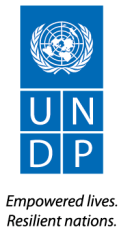 Contract for the services of an Individual ContractorNo. IC/2019/__This Individual Contract is entered into on _____ between the United Nations Development Programme (hereinafter referred to as “UNDP”) and ______ (hereinafter referred to as “the Individual Contractor”) whose address is ___________.WHEREAS UNDP desires to engage the services of the Individual Contractor on the terms and conditions hereinafter set forth, and:WHEREAS the Individual Contractor is ready and willing to accept this Contract with UNDP on the said terms and conditions, NOW, THEREFORE, the Parties hereby agree as follows:Nature of servicesThe Individual Contractor shall perform the services as described in the Terms of References which form an integral part of this Contract and are attached hereto as Annex I in the following Duty Station(s): ________.Duration This Individual Contract shall commence on ___, and shall expire upon satisfactory completion of the services described in the Terms of Reference mentioned above, but not later than ___, unless sooner terminated in accordance with the terms of this Contract. This Contract is subject to the General Conditions of Contract for Individual contractors which are available on UNDP website at www.undp.org/procurement and are attached hereto as Annex II.ConsiderationAs full consideration for the services performed by the Individual Contractor under the terms of this Contract, including, unless otherwise specified, his/her travel to and from the Duty Station(s), any other travel required in the fulfilment of the Terms of Reference in Annex I, and living expenses in the Duty Station(s), UNDP shall pay the Individual Contractor a total of _________ in accordance with the table set forth below.  Payments shall be made following certification by UNDP that the services related to each Deliverable, as described below, have been satisfactorily performed and the Deliverables have been achieved by or before the due dates specified below, if any.If unforeseen travel outside the Duty Station not required by the Terms of Reference is requested by UNDP, and upon prior written agreement, such travel shall be at UNDP’s expense and the Individual Contractor shall receive a per diem not to exceed United Nations daily subsistence allowance rate in such other location(s).Where two currencies are involved, the rate of exchange shall be the official rate applied by the United Nations on the day the UNDP instructs its bank to effect the payment(s).Rights and Obligations of the Individual contractorThe rights and obligations of the Individual Contractor are strictly limited to the terms and conditions of this Contract, including its Annexes. Accordingly, the Individual Contractor shall not be entitled to any benefit, payment, subsidy, compensation or entitlement, except as expressly provided in this Contract. The Individual Contractor shall be solely liable for claims by third parties arising from the Individual Contractor’s own acts or omissions in the course of performing this Contract, and under no circumstances shall UNDP be held liable for such claims by third parties.The Individual Contractor is (not) required to submit a Statement of Good Health and confirmation of immunization.BeneficiaryThe Individual Contractor selects __________ as beneficiary of any amounts owed under this Contract in the event of death of the Individual Contractor while performing services hereunder. This includes the payment of any service-incurred liability insurance attributable to the performance of the services for UNDP.Mailing address, email address and phone number of beneficiary: _______________Mailing address, email address and phone number of emergency contact (if different from beneficiary): _________________IN WITNESS WHEREOF, the Parties hereto have executed this Contract.By signing below, I, the Individual Contractor, acknowledge and agree that I have read and accept the terms of this Contract, including the General Conditions of Contracts for Individual contractors available on UNDP website at www.undp.org/procurement and attached hereto in Annex II which form an integral part of this Contract, and that I have read and understood, and agree to abide by the standards of conduct set forth in the Secretary-General’s bulletins ST/SGB/2003/13 of 9 October 2003, entitled “Special Measures for Protection from Sexual Exploitation and Sexual Abuse” and ST/SGB/2002/9 of 18 June 2002, entitled “Regulations Governing the Status, Basic Rights and Duties of Officials other than Secretariat Officials, and Experts on Mission”.AUTHORIZING OFFICER:					INDIVIDUAL CONTRACTOR:                                                                 				 ________________________________Signature _________________________				Signature ________________________Date _____________________________				Date ________________________CriteriaWeightMax. PointTechnical70%70At least 5 years of proven experience in writing analytical, annual, multi-donor reports is required; 15Experience in preparation of annual, multi-donor reports with UN Agencies, Donors and International Organizations;10Methodology 20Knowledge on the global development agenda, including the Sustainable Development Goals, as well as on the national development priorities, contexts and needs of Tajikistan; 10Understanding of the principles of the UN activities and UNDAF; Experience in UNDAF reporting including HRBA, LNOB and gender responsive reporting; 10Fluent in English language. Knowledge of Russian is an asset.  5Financial30%30№ResultsTimeframeReview of background documents: UNDAF annual reports 2016/2017, UNDAF MTR recommendation on reporting, UNDAF RRF etc.Prepare a short methodology note on how the task will be tackled, detailing anticipated contribution from UNDAF Result Groups/agencies and timeframeCommunicate and get initial inputs/data from UNDAF Result Groups on the major results achieved by 2018 – 3 daysBy mid-August 2019Present annual reporting template (as per annex 1) with 8-page narrative report based on the inputs/data provided by the Results Groups, ensuring compliance with corporate requirements for review by RCO and UNDAF Coordination and M&E Chair - 2 dayBy mid- August 2019First Draft of the Annual UNDAF Results Report is provided to UNDAF Coord. & M&E group, RGs Chairs and focal points for their review and comments - 1 dayBy end August 2019Incorporate changes and address comments/inputs from UNDAF RGs and UNCT - 2 daysBy mid-September 2019Pre-final UNDAF Annual Results report with executive summary and highlights provided for final review - 1 dayBy mid-September 2019Final UNDAF Annual Results Report provided with all comments from UNDAF Coordination and M&E Group, RGs Chairs and focal points, UNCT comments integrated - 1 dayBy end September 2019Cost componentsUnit costQuantityTotal rate for the Contract DurationI. Personnel CostProfessional feeLife/medical insuranceCommunicationsOther (pls. specify)TOTALII. Duty TravelUnit costQuantity(Units)Travel costLiving allowance.Travel InsuranceOthers (pls. specify)Duty Travel TotalGRAND TOTALDeliverables[list them as referred to in the TOR]Indicativetime-frame(subject to revision)Percentage of Total Price (Weight for payment)AmountDeliverable 1First payment: 30% Upon submission of a short methodology note on how the task will be tackled and upon presenting annual reporting template with 8-page narrative report based on the inputs/data provided by the Results GroupsDeliverable 2Second payment: 45% - upon submission of the Draft of the UNDAF annual report for review by UNDAF Coordination and M&E Group & UNCT Deliverable 3Third payment: 25% - upon submission of Final 2018 UNDAF annual report that addresses/integrates all inputs/comments is submitted to and endorsed by UNCTTotal:100%Proposed by: Signature: Date: DELIVERABLEDUE DATEAMOUNT IN  USD